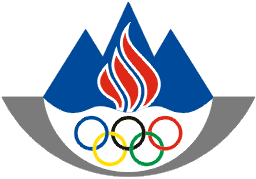 OLIMPIJSKI  KOMITE  SLOVENIJEZDRUŽENJE ŠPORTNIH ZVEZOdbor  športa  za  vseCelovška 25,1000  LJUBLJANA,SLOVENIJATel..: +386 1 230 60 28Fax.: +386 1 230 60 20http://www.olympic.siLjubljana, 7.1.2014Št. dokumenta	: 402-1-2/14ZADEVA: PRIZNANJA OKS - ZŠZ ZA ŠPORTNE DOSEŽKE V LETU 2013V skladu s pravilnikom o priznanjih in nagradah Olimpijskega komiteja Slovenije - združenja športnih zvez so na osnovi doseženih športnih rezultatov v letu 2013 in predlogov NPŠZ do  prejema priznanj upravičeni naslednji športniki, športniki invalidi in njihovi trenerji:VELIKA STATUA: za doseženo 1.-3. mesto na svetovnem prvenstvu v olimpijski disciplini v absolutni konkurenci ali dosežen svetovni rekord v isti discipliniza doseženo 4. do 6. mesto na olimpijskih igrah za osvojeno medaljo na paraolimpijskih igrah invalidovZLATA PLAKETA - trenerji športnikov, ki prejmejo veliko statuoV skladu s 3. členom točke 1. Pravilnika o priznanjih in nagradah OKS OVŠ predlaga med prejemnike priznanj tudi športnike, ki so osvojili 1. mesto v končni uvrstitvi SPP v olimpijski disciplini in njihove trenerje. MALA STATUA:za doseženo 1.-3. mesto na svetovnem prvenstvu ali dosežen svetovni rekord v neolimpijski športni panogi, ki jo priznava MOK v absolutni konkurenci za doseženo 1.-3. mesto na evropskem prvenstvu ali evropski rekord v olimpijski disciplini v absolutni konkurenciza doseženo 1.-3. mesto na svetovnem prvenstvu v olimpijski disciplini v konkurenci mlajših članovza doseženo 1. mesto na svetovnem prvenstvu invalidov ali dosežen svetovni rekordSREBRNA PLAKETA - trenerji športnikov, ki prejmejo malo statuoV skladu s 3. členom točke 1. Pravilnika o priznanjih in nagradah OKS OVŠ predlaga med prejemnike priznanj tudi športnike, ki so osvojili 2. ali 3. mesto v končni uvrstitvi SPP v olimpijski disciplini in njihove trenerje. ZLATI ZNAK:za doseženo 1.-3. mesto na svetovnem prvenstvu ali dosežen svetovni rekord v neolimpijski disciplini olimpijske športne panoge v absolutni konkurenciza doseženo 1.-3. mesto na evropskem prvenstvu ali dosežen evropski rekord v neolimpijski športni panogi, ki jo priznava MOK v absolutni konkurenciza doseženo 1.-3. mesto na svetovnem prvenstvu v neolimpijski disciplini olimpijske športne panoge v konkurenci mlajših članovza doseženo 1.-3. mesto na evropskem prvenstvu v olimpijski disciplini v konkurenci mlajših članovza doseženo 2.-3. mesto na svetovnem prvenstvu invalidovza doseženo 1. mesto na evropskem prvenstvu invalidovBRONASTA PLAKETA - trenerji športnikov, ki prejmejo zlati znakV skladu s 3. členom točke 1. Pravilnika o priznanjih in nagradah OKS OVŠ predlaga med prejemnike priznanj tudi športnico, ki je osvojila 1. mesto v končni uvrstitvi SPP v neolimpijski disciplini in njenega trenerja. SREBRNI ZNAK:za doseženo 1.-3. mesto na evropskem prvenstvu ali dosežen evropski rekord v neolimpijski disciplini olimpijske športne panoge v absolutni konkurenciza doseženo 1.-3. mesto na evropskem prvenstvu v neolimpijski disciplini olimpijske športne panoge v konkurenci mlajših članovza doseženo 1.-3. mesto na svetovnem prvenstvu v olimpijski disciplini v mladinski konkurenciza doseženo 1.-3. mesto na evropskem prvenstvu v olimpijski disciplini v mladinski konkurenciza doseženo 1.-3. mesto na svetovnem prvenstvu v športni panogi, ki je ne priznava MOK v absolutni konkurenciza doseženo 2.-3. mesto na evropskem prvenstvu invalidovBRONASTI ZNAK:za doseženo 1.-3. mesto na svetovnem prvenstvu v neolimpijski disciplini olimpijske športne panoge v mladinski konkurenciza doseženo 1.-3. mesto na evropskem prvenstvu v neolimpijski disciplini olimpijske športne panoge v mladinski konkurenciza doseženo 1.-3. mesto na evropskem prvenstvu v športni panogi, ki je ne priznava MOK v absolutni konkurenciZLATA ZNAČKA:za doseženo 1.-3. mesto na igrah Specialne olimpiadeOpombe:Zajeti so uradni rezultati dobljeni s strani NPŠZ, ki so jih NPŠZ posredovale do vključno 13.12.2013.Športniki in trenerji v poševnem tisku so navedeni dvakrat ali večkrat kar pomeni, da prejmejo priznanje višjega ali istega ranga, vendar so morali biti zaradi članstva v ekipi ali treniranja več športnikov objavljeni večkrat.Seznam članic OKS - ZŠZ, ki imajo športnike/ce dobitnike priznanj za športne dosežke v letu 2013AtletSKA ZVEZA SLOVENIJEAVTOMOTO ZVEZA SLOVENIJEBALINARSKA ZVEZA SLOVENIJEGIMNASTIČNA ZVEZA SLOVENIJEjadraLNA ZVEZA SLOVENIJEJUDO ZVEZA SLOVENIJEkajakAŠKA ZVEZA SLOVENIJEKARATE ZVEZA SLOVENIJEKICKBOXING ZVEZA SLOVENIJEKOLESARSKA ZVEZA SLOVENIJELETALSKA ZVEZA SLOVENIJELOKOSTRELSKA ZVEZA SLOVENIJENAMIZNOTENIŠKA ZVEZA SLOVENIJEPLANINSKA ZVEZA SLOVENIJEPlavaLNA ZVEZA SLOVENIJEPLESNA ZVEZA SLOVENIJERIBIŠKA ZVEZA SLOVENIJESAVATE ZVEZA SLOVENIJESmučaRSKA ZVEZA SLOVENIJEStrelsKA ZVEZA SLOVENIJETaekwon-do ZVEZA SLOVENIJETENIŠKA ZVEZA SLOVENIJETRIATLONSKA ZVEZA SLOVENIJEVESLAŠKA ZVEZA SLOVENIJEZVEZA KOTALKARSKIH ŠPORTOV SLOVENIJEZVEZA ZA ŠPORTNI RIBOLOV NA MORJU SLOVENIJEZVEZA ZA ŠPORT INVALI SLOVENIJE – PARAOLIMPIJSKI KOMITE SLOVENIJEPRIIMEKIMEŠPORTNA PANOGADISCIPLINAMESTORANG TEK.TRENERMAZETINASMUČANJE - ALPSKOsuperveleslalom1SPANDREA MASSI MARGUČROKSMUČANJE - DESKANJEparalelni slalom1SPMARGUČ METODPREVCPETERSMUČANJE - SKOKInormalna skakalnica2SPJANUS GORANBEĐETIVLORAJUDOdo 57 kg3SPSHTYRBA VOLHASAVŠEK BENJAMINKAJAK KANU - SLALOMC-13SPVIDMAR JOŽEPONOMARENKO JANIĆŠPELAKAJAK KANU - SPRINT200 m3SPJANIĆ STJEPANFAKJAKOV SMUČANJE - BIATLONsprint3SPVELEPEC UROŠ, TOMAŠ KOSANIĆFRANKATAEKWONDO - WTFborbe do 67 kg3SPŠEGEDIN ANTETRAJKOVIČIVANTAEKWONDO - WTFborbe do 84 kg3SPFERŠ BOJANBERTONCELJSAŠO GIMNASTIKA - ŠPORTNAkonj z ročaji1SPP k.u.PILETIČ SEBASTIJANŽAKELJTANJAKOLESARSTVO - GORSKOkros1SPP k.u.RAUTER SAMO PRIIMEKIMEŠPORTNA PANOGADISCIPLINAMESTORANG TEK.RANG TEK.TRENERTRENERFERARIČ MATJAŽLETALSTVO – JADRALNO PADALSTVOnatančno pristajanje1SVISVIMARINČIČ SANDIMARINČIČ SANDIMARKOVIČMINAPLANINSTVO – ŠPORTNO PLEZANJEtežavnost1SVISVIKRAJNIK ROMANKRAJNIK ROMANMLINARIČLUCIJAKOTALKANJE - UMETNOSTNOprosti program2SVISVIGENCHI RUBENGENCHI RUBENBORČNIKALEŠBALINANJEhitrostno zbijanje1SPSPŠKOBERNE ALEŠŠKOBERNE ALEŠKOZJEKJUREBALINANJEposamezno1SPSPŠKOBERNE ALEŠŠKOBERNE ALEŠTONEJCDEJANBALINANJEigra v krog1SPSPŠKOBERNE ALEŠŠKOBERNE ALEŠBALTAPETERLETALSTVO - PADALSTVOcilj1SPSPBUNČIČ DRAGOBUNČIČ DRAGOKARUNROMANLETALSTVO - PADALSTVOcilj ekipno1SPSPBUNČIČ DRAGOBUNČIČ DRAGOBANUROŠSALKIČSENADVODIŠEKDOMENBALTAPETERGERČAR KLEMENMOTOCIKLIZEM - MOTOKROSMX31SPSPŠIPEK NENADŠIPEK NENADČINEJ TOMIPLES – MODERNI TEKMOVALNI PLESIbreakdance solo1SPSPČINEJ EDIČINEJ EDIJANŽIČDAVORBALINANJEnatančno zbijanje2SPSPŠKOBERNE ALEŠŠKOBERNE ALEŠGORENCJAKALETALSTVO – JADRALNO PADALSTVOnatančno pristajanje2SPSPGORENC DUŠKOGORENC DUŠKOVODIŠEKDOMENLETALSTVO - PADALSTVOcilj 2SPSPBUNČIČ DRAGOBUNČIČ DRAGOVODIČARMIHAPLES - ST in LAkombinacija ST in LA 2SPSPBOHAK BRANKOBOHAK BRANKOVOUŠEKMATEJPLES – MODERNI TEKMOVALNI PLESIshow dance pari2SPSPPOPOVSKI MITJAPOPOVSKI MITJATURKTINADJUROVIČDEJANPLES – MODERNI TEKMOVALNI PLESIelectric boogie pari2SPSP//MRAKANDRAŽTRDINALEŠPLES – MODERNI TEKMOVALNI PLESIhip hop pari2SPSP//MLAKARŽIGAPETRIČANŽEBALINANJEhitrostno zbijanje - štafeta3SPSPŠKOBERNE ALEŠŠKOBERNE ALEŠBORČNIKALEŠŽBOGARVASILIJJADRANJEfinn1EPEPMILLAR TREVORMILLAR TREVORPOLAVDERLUCIJAJUDOnad 78 kg1EPEPFABJAN MARJANFABJAN MARJANDRAKŠIČROKJUDOdo 73 kg1EPEPFABJAN MARJANFABJAN MARJANVELENŠEKANAMARIJUDOdo 78 kg2EPEPFABJAN MARJANFABJAN MARJANDVORŠAKŽIVASTRELSTVOzračna puška3EPEPMIKOLIČ ALOJZMIKOLIČ ALOJZTRSTENJAKTINAJUDOdo 63 kg3EPEPŽOLNIR URŠKAŽOLNIR URŠKAMOHORIČMATEJKOLESARSTVO - CESTNOcestna dirka1ml. čl. SPml. čl. SPHVASTIJA MARTINHVASTIJA MARTINBOŽIČLUKAKAJAK KANU - SLALOMC-22SPP k.u.SPP k.u.TESTEN DEJANTESTEN DEJANTALJATSAŠODEBEVCRAJMONDSTRELSTVOMK puška 60 leže2SPP k.u.SPP k.u.MIKOLIČ ALOJZMIKOLIČ ALOJZBERČIČANŽEKAJAK KANU - SLALOMC-13SPP k.u.SPP k.u.TERDIČ MIHATERDIČ MIHAKOŠIR ŽANSMUČANJE - DESKANJEparalni disciplini3SPP k.u.SPP k.u.OBLAK GAŠPEROBLAK GAŠPERĐURIČDARKOPLAVANJE-ŠI100 m prosto1SPSPŠTRUMBELJ BOROŠTRUMBELJ BOROZIDARPETERSHOWDOWNposamično1SPSPHABJAN GREGORHABJAN GREGORORANIČTANJASHOWDOWNekipno1SPSPHABJAN GREGORHABJAN GREGORSUSMANMIHAPODOBNIKARSIMONKOSSANJAZIDARPETERPINTERFRANCSTRELSTVO-ŠIzračna puška stojeSRSRSLADIČ POLONCASLADIČ POLONCATIRŠEKFRANČEK GORAZDSTRELSTVO-ŠIzračna puška ležeSRSRSLADIČ POLONCASLADIČ POLONCAPEVEC VESELKASTRELSTVO-ŠIzračna puška leže ekipnoSRSRSLADIČ POLONCASLADIČ POLONCAPAVLINDAMIJANTIRŠEKFRANČEK GORAZDPRIIMEKIMEIMEŠPORTNA PANOGADISCIPLINAMESTOMESTORANG TEK.TRENERTRENERKOSOVELJMITJAMITJAATLETIKA - GORSKI TEKmaraton11SPKOSOVELJ EDVINKOSOVELJ EDVINŽNIDARČIČNEJCNEJCKAJAK KANU - SPUSTK-1 šprint22SPABRAMIČ JERNEJABRAMIČ JERNEJHOČEVARSIMEONSIMEONKAJAK KANU - SPUSTC-2 šprint22SPCOFBLAŽBLAŽHOČEVARSIMEONSIMEONKAJAK KANU - SPUST3xC-2 šprint22SP//COFBLAŽBLAŽŽGANJAR LUKALUKAŽNIDARŠIČPETERPETERTALJAT SAŠOSAŠOBOŽIČLUKALUKAKRAGELJURŠAURŠAKAJAK KANU - SLALOM3xK-133SPTERDIČ MIHATERDIČ MIHATERČELJEVAEVANOVAKAJDAAJDAKOLARTIMTIMKAJAK KANU - SPUST3xK-1 šprint33SP//ŽNIDARČIČNEJCNEJCDEBELJAKVIDVIDMEDENMATIJAMATIJATRIATLON - AKVATLONsprint33SPMEDEN SAŠOMEDEN SAŠOSODECTADEJATADEJABALINANJEposamezno11EPBOZOVIČAR MILANBOZOVIČAR MILANLAHVINOVICHTATSIANATATSIANAPLES - ST in LALA plesi11EP//PLOHL ZORANZORANCRNKOVIČPATRICIJAPATRICIJAPLES - MODERNI TEKMOVALNI PLESIjazz solo11EPPOPOVSKI MITJAPOPOVSKI MITJAKRAJNČANŽIGAŽIGAPLES - MODERNI TEKMOVALNI PLESIelectric boogie solo11EP//TUŠARINGRIDINGRIDPLES - MODERNI TEKMOVALNI PLESIšov solo11EPGOSTINČAR JUREGOSTINČAR JUREUREK ROMANROMANPLES - MODERNI TEKMOVALNI PLESIhip hop pari22EP//KUNŠEK GAŠPERGAŠPERMARINŠEKMAŠAMAŠAPLES - MODERNI TEKMOVALNI PLESIjazz solo22EPPOPOVSKI MITJAPOPOVSKI MITJAPOLUTAK-KOSSAMOSAMOPLES - MODERNI TEKMOVALNI PLESIelectric boogie solo22EP//NOVAKNINANINABALINANJEhitrostno zbijanje - štafeta33EPBOZOVIČAR MILANBOZOVIČAR MILANSODECTADEJATADEJAMATIJEVIČMATIJAMATIJAKARATEborbe ekipno33EPŠUSTER MATJAŽŠUSTER MATJAŽBUDIHNASEBASTJANSEBASTJANMARIČREMREMMARKAČJUŠJUŠRAILIČ MLADENŠPANBAUERFILIPFILIPRIHTARIČDANIJELDANIJELMEDOŠJANIJANIMOTOCIKLIZEM - CESTNO HITROSTNIminimoto33EPMEDOŠ JOŽEMEDOŠ JOŽEBABIČROBERTROBERTPLES - MODERNI TEKMOVALNI PLESIbreakdance solo33EP//FURLANMIHAMIHAPLES - MODERNI TEKMOVALNI PLESIhip hop pari33EP//JERŠINŽANŽANKRAŠOVECBARBARABARBARAPLES - MODERNI TEKMOVALNI PLESIjazz solo33EPPOPOVSKI MITJAPOPOVSKI MITJALENARČIČ JUREJUREKAJAK KANU - SLALOM3xC-111ml. čl. SPVIDMAR JOŽEVIDMAR JOŽEBERČIČANŽEANŽEBOŽIČLUKALUKAŠPILER BARBARABARBARAATLETIKA - STADIONSKAkladivo22ml. čl. EPKEVO VLADIMIRKEVO VLADIMIRVRŠIČKRISTINAJUDOJUDOdo 48 kg22ml. čl. EPMILOŠEVIČ IVICAMILOŠEVIČ IVICABRATKIČ MAJAMAJAATLETIKA - STADIONSKAtroskok33ml. čl. EPBATAGELJ OLIVERBATAGELJ OLIVERJEREBANDRAŽANDRAŽJUDOdo 66 kg33ml. čl. EPBROD GREGORBROD GREGORŽALAR MARJANMARJANKEGLANJE SLEPI-ŠIB3 kombinacija11EPFLEISCHMAN SILVAFLEISCHMAN SILVAFRASMARIJAMARIJAKEGLANJE SLEPI-ŠIB3 kombinacija11EPFLEISCHMAN SILVAFLEISCHMAN SILVAPRIIMEKIMEŠPORTNA PANOGADISCIPLINAMESTORANG TEK.SOFTIČJANKICKBOXING - WAKOborbe do 84 kg-kick light1SPVAJSDEJANKICKBOXING - WAKOborbe do 89 kg-kick light1SPLUBEJ STAŠAKICKBOXING - WAKOborbe do 50 kg-lahki kontakt1SPHUDALESJAKAKICKBOXING - WAKOborbe do 74 kg-pol kontakt2SPGAZVODANEJCKICKBOXING - WAKOborbe do 69 kg-lahki kontakt2SPSTEVANOVIČDUŠANRIBIŠTVO - KASTINGobtežilnik daljava enoročno2SPLOBODADENISRIBIŠTVO - ŠPORTNI RIBOLOV NA MORJUlov s palico iz čolna2SPBOLHARMARJANKICKBOXING - WAKOborbe do 79 kg-kick light3SPLORBER ALEŠKICKBOXING - WAKOborbe do 94 kg-lahki kontakt3SPTORIĆNEDINAKICKBOXING - WAKOborbe nad 70 kg-lahki kontakt3SPGORIŠEKNINAKICKBOXING - WAKOborbe do 55 kg-kick light3SPVEHARNINASAVATEpolni kontakt do 75 kg3SPLJUTIĆSANELTAEKWONDO - ITFborbe do 63 kg3SPŽOLNIRPETRATAEKWONDO - ITFborbe ekipno3SPIBRIČTAMARAZAGORCNIKALUBEJSTAŠATORIĆNEDINATURŠIČSLAVKOLOKOSTRELSTVO - POLJSKOsestavljeni lok1EPČERNE TOJALOKOSTRELSTVO - POLJSKOsestavljeni lok1EPOVENSIMONKAJAK KANU - SPUST3xK-1 2EP/ŽNIDARČIČNEJCKOLARTIMKOSOVELJ MATEJAATLETIKA - GORSKI TEKgor3EPVAUHMIRANKOLESARSTVO - GORSKOspust3EPBOŽIČBRINALOKOSTRELSTVO - POLJSKOukrivljeni lok3EPSITARDEJANLOKOSTRELSTVO - POLJSKOsestavljeni lok3EPMUHARMATIJAATLETIKA - STADIONSKAkopje1ml. ml. SPHVALAJAKASMUČANJE - SKOKInormalna skakalnica1ml. SPPRIŠLIČERNESTSMUČANJE - SKOKInormalna skakalnica ekipno1ml. SPSEMENIČANŽEPREVCCENEHVALA JAKAAPOLLONIOALANKAJAK KANU - SPRINTK-2 1000 m2ml. SPKLOBUČAR MATICRAVNJAKTIM KEVINSMUČANJE - DESKANJEsnežni kanal2ml. SPGOMBOCADRIJANJUDOdo 66 kg3ml. SPŠTANGARMARUŠAJUDOdo 44 kg3kad. SPJEKLINJAKOBKAJAK KANU - SLALOMC-13ml. SPKRANJECŽANSMUČANJE - ALPSKOveleslalom3ml. SPPOŽUNKATJASMUČANJE - SKOKInormalna skakalnica3ml. SPRAMŠAKMIHAVESLANJEdvojec brez krmarja3ml. SPFERLINC GAŠPERTURINMARAJADRANJEoptimist1ml. EPMIŠMAŠMARUŠAATLETIKA - STADIONSKA3000 m zapreke2ml. EPVERDERBERROKJADRANJEoptimist2ml. EPSEMELBAUERKLEMENJADRANJEoptimist-ekipno2ml. EPTOREJSTAŠPOLJŠAKLARAVERDERBERROKTURIN MARALEŠKIANDREJAJUDOdo 48 kg2kad. EPTESTENNIKOKAJAK KANU - SLALOMC-22ml. EPJEKLINJAKOBJORGIČDARKONAMIZNI TENISekipno2kad. EPPAULINERIKŠMALJCELJALJAŽCVETKOTILENCIZELJEMABADMINTONposamezno3kad. EPRADMANMARKOJADRANJElaser3ml. EPBROLIHPATRICIJAJUDOdo 63 kg3kad. EPKARNERVIDKAJAK KANU - SLALOMK-13ml. EPPOTOČNIKNINATENISposamezno3ml. ml. EPKOTNIKSAŠASEDEČA ODBOJKA3EPCENCELJMARINKAGABRŠČEKLENATERBUC ROUDIREGINAZBILJASMINASATOŠEK SIMONAGOŠNAKDANICAJAKINBOGOMIRAOCEPEKSUZANAJUSTINANAFURLANTOMAŽKEGLANJE SLEPI-ŠIB2 kombinacija2EPBENEDIKZDENKAKEGLANJE SLEPI-ŠIB3 mešani pari2EPŽALARMARJANSAFETBALTIČKEGLANJE SLEPI-ŠIekipno2EPŽALARMARJANFURLANTOMAŽLAMPEJOŽEOSOLNIKMITJARUSMIRKOVODUŠEKJAKOBVOGRIČDARIOŽALARMITJAPRIIMEKIMEŠPORTNA PANOGADISCIPLINAMESTORANG TEK.ROGELJŠPELASMUČANJE - SKOKInormalna skakalnica ekipno1ml. SPKLINECEMABOGATAJURŠAPOŽUNKATJAEINFALTLEAATLETIKA - GORSKI TEKgor2ml. SPMARKOČIČROKKAJAK KANU - SPUSTK-1 sprint 2ml. SPVREVCNEŽAKAJAK KANU - SLALOM3xK-1 Ž3ml. SPKOZOROGALJABIZJAKNINASRABOTNIKMARTINKAJAK KANU - SLALOM3xK-1 3ml. SPMARUŠIČ KUDERVIDKARNERVIDURANKARANŽEKAJAK KANU - SPUSTsprint 3ml. SPJAKŠEŽANMARKOČIČROKMODICSTAŠLOKOSTRELSTVO - POLJSKOsestavljeni lok2ml. EPSTEVENSJOHN PETERPLAVANJE50 m prsno2ml. EPŠTRAJHARKLEMENLOKOSTRELSTVO - TARČNOukrivljeni lok-ol.krog ekipno (dvorana)3ml. EPRIJAVECJANŠTRAJHARGAŠPERGOVEJŠEKNASTJAPLAVANJE50 m delfin3ml. EPGAJŠEKGREGORSAVATElahki kontakt do 85 kg2EPPASARIĆDARKOTAEKWONDO - ITFborbe ekipno2EPBLANUŠA NEJCKUGLDOMENKAJTNAVIDHEDL ŽANLJUTIĆSANELLORBERALEŠDIMECANŽEDRAPIĆDENISGAZVODANEJCDAJČMANBLAŽSAVATElahki kontakt do 65 kg3EPMIHALIČPOLONASAVATElahki kontakt do 65 kg3EPSAMOTORČANVIDASAVATElahki kontakt do 56 kg3EPCERGARSKIGJORGIJSAVATElahki kontakt do 60 kg3EPBERNARDUROŠTAEKWONDO - ITFforme IV dan3EPDIMECANŽETAEKWONDO - ITFborbe do 63 kg3EPDRAPIĆDENISTAEKWONDO - ITFborbe do 78 kg3EPPRIIMEKIMEŠPORTNA PANOGADISCIPLINAMESTORANG TEK.ALIJAJBOJANSMUČANJE - ALPSKOsuperveleslalom2Zimske igre SODEDIČDALIBORSMUČANJE - ALPSKOsuperveleslalom2Zimske igre SORAUH ANDREJSMUČANJE - ALPSKOslalom2Zimske igre SOBITIČILARISASMUČANJE - ALPSKOsuperveleslalom2Zimske igre SORAZINGERLENKASMUČANJE - ALPSKOslalom2Zimske igre SOARNOL ALEŠSMUČANJE - TEK50 m3Zimske igre SOKRAJNCŠTEFKASMUČANJE - TEK1 km3Zimske igre SOBITENCJERNEJSMUČANJE - TEK1 km1Zimske igre SOKOŠČAKNIKOLAJSMUČANJE - TEK1 km3Zimske igre SOMELITAPOLENEKSMUČANJE - TEK500 m3Zimske igre SOŠTRUCROBERTSMUČANJE - KRPLJANJE400 m1Zimske igre SODREVANJASMUČANJE – ALPSKO gluhismuk2ml. SP